Математическая викторина«Умники и Знайки»в старшей подготовительной группе «Рябинка»Цели: закрепить навыки счета в пределах 10;продолжать учить выделять сходные и отличительные признаки геометрических фигур;                                                                                                       развивать логическое мышление, внимание;воспитывать дружеские взаимоотношения – умение поддерживать друг друга.Оборудование: набор цифр для каждого ребенка, обручи, 2 набора геометрических фигур, изображение робота.Ход викториныСегодня у нас в группе проводится математическая викторина. Участвуют в викторине  две команды «Умники» и «Знайки». Команды, займите свои места! Викторина состоит из 4х конкурсов.  За правильное и быстрое выполнение конкурсного задания  выдается флажок. Та команда, которая наберет большее количество флажков, будет победителем в викторине. Викторина  начинается!  Первый конкурс - «Веселые задачи».  Необходимо  дать ответ  на прочитанную задачу. Вы слушаете условие и в конце  поднимаете цифру, которая соответствует ответу на заданный вопрос.1.Карандаш один у Маши,   Карандаш один у Гриши,   Сколько же карандашей  У обоих малышей? (2).2.Сколько бубликов в мешок    Положил ты, Петушок?    -2, но дедушке дадим   И останется (1)3.Отгадайте-ка, ребятки,    Что за цифра – акробатка?    Если на голову встанет,    Ровно на три меньше станет (9).4.В класс вошла Маринка,    А за ней – Аринка,   А потом пришел Игнат.   Сколько станет всех ребят? (3). 5.Я так мила, я так кругла,    Я состою из двух кружочков.    Как рада я, что я нашла    Себе таких, как вы дружочков (8).6.Шли 7 стариков, у них 7 посошков,    На каждом посошке 7 сучков,    На каждом сучке 7 узелков,   В каждом узелке 7 пирогов,   В каждом пироге 7 воробьев,   У каждого воробья 7 хвостов,   Сколько было стариков? (7).7. На большом диване в рядКуклы Танины сидят:Две матрешки, БуратиноИ веселый Чиполлино.Помоги ТанюшкеСосчитать игрушки. (4)8. В садике гулял павлин,Подошел еще один.Два павлина за кустами.Сколько их? Считайте сами. (4)9. – Где обедал воробей?- В зоопарке у зверей.Пообедал он сперваЗа решеткою у льва.Подкрепился у лисицы,У моржа попил водицы.Ел морковку у слона,С журавлем поел пшена.Погостил у носорога, Отрубей поел немного.Побывал он на пируУ хвостатых кенгуру.Был на праздничном обедеУ мохнатого медведя.А зубастый крокодилЧуть его не проглотил. (9)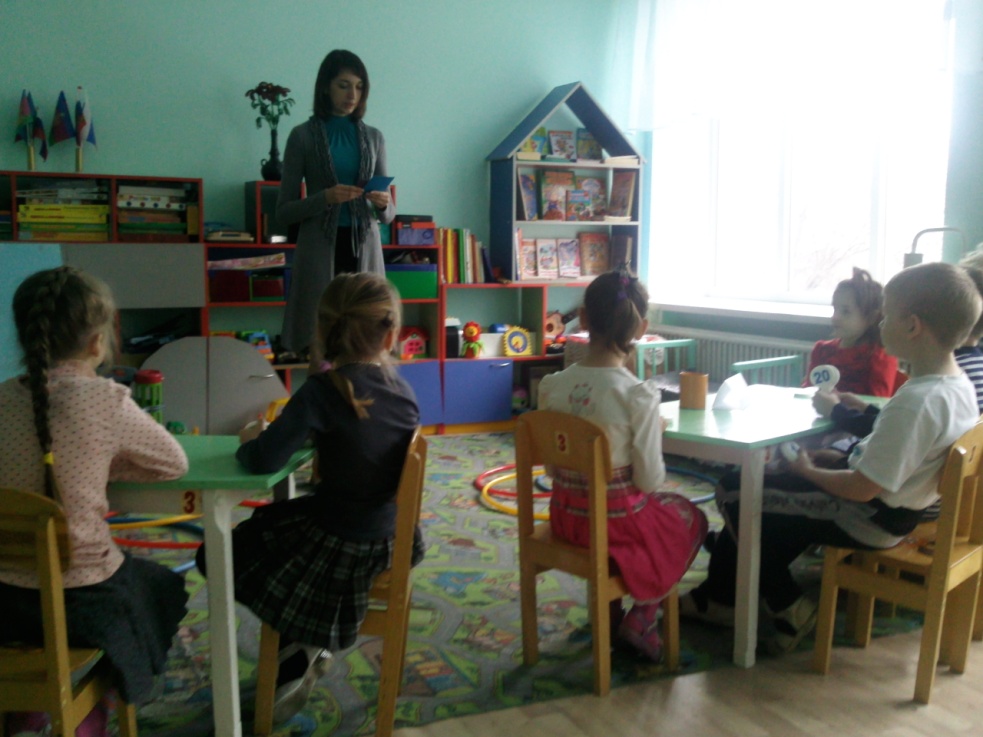 (В процессе решения логических задач выборочно спросить у детей, почему поднял именно эту карточку.) Второй  конкурс - «Игра с тремя обручами». Каждая команда получает набор  геометрических фигур. Задание – в синий обруч положить все маленькие фигуры, в красный – все треугольники, а в желтый – все желтые.  Закрепляю задание с детьми: какие фигуры надо положить в синий обруч? И т.д.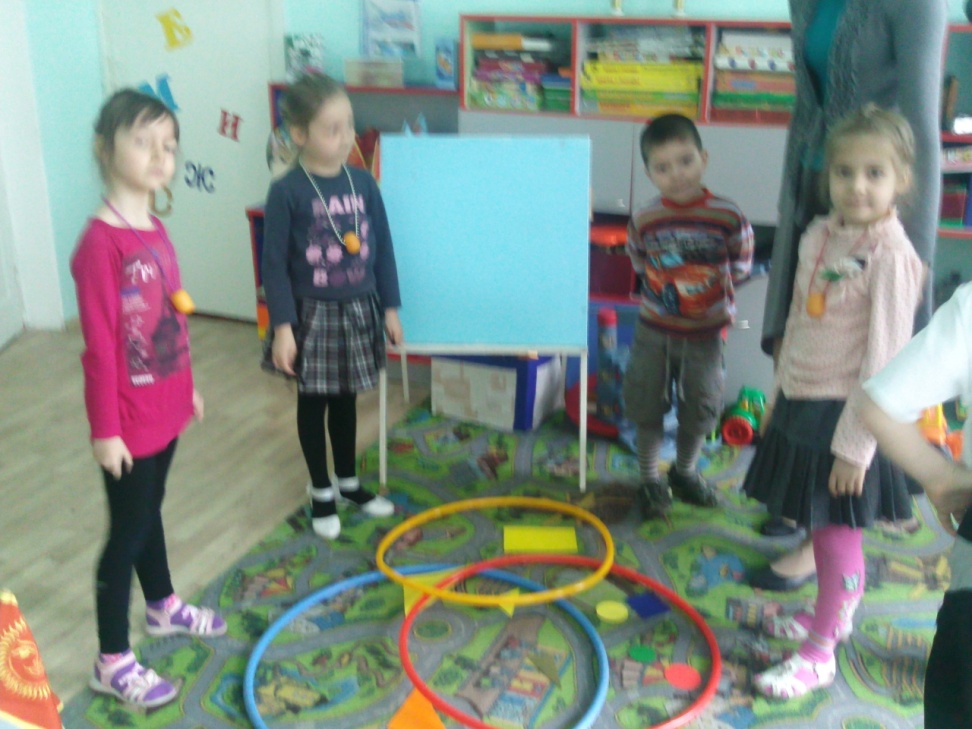 Подводятся итоги 2 конкурса.ФизкультминуткаА сейчас давайте немного отдохнем. Встанем со своих мест и выполним зарядку:Солнце глянуло в кроватку…Раз, два, три, четыре, пять. Все мы делаем зарядку, Надо нам присесть и встать.Руки вытянуть пошире, Раз, два, три, четыре, пять.Наклониться – три, четыре,И на месте поскакать.На носок, потом на пятку.Все мы делаем зарядку.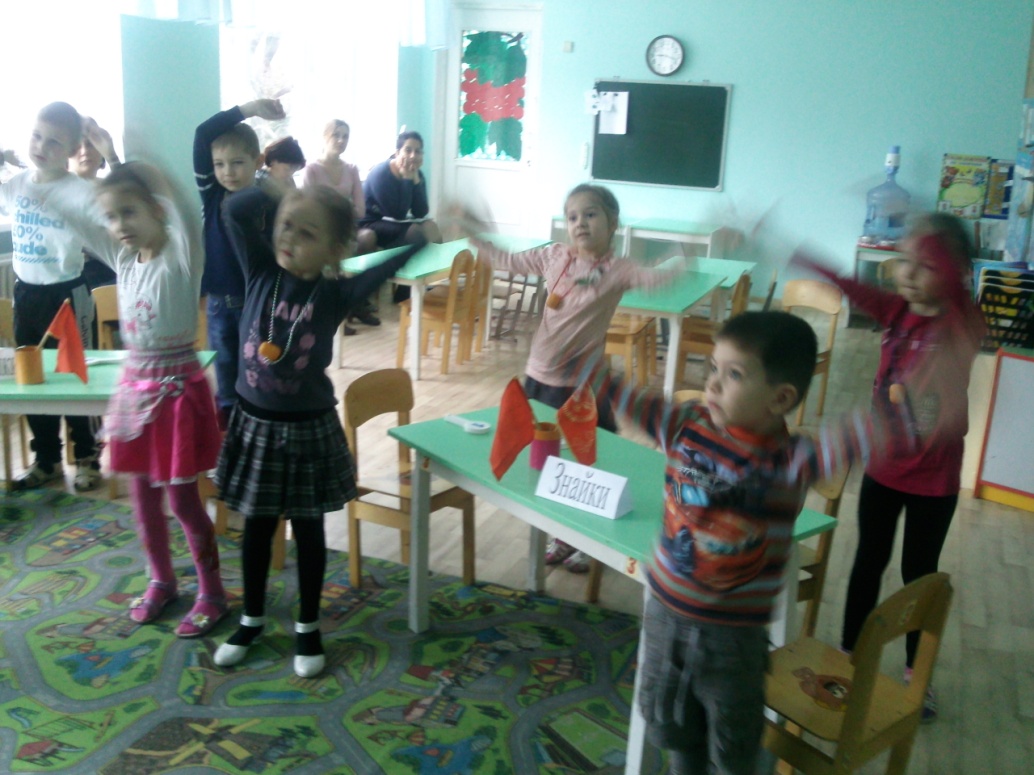 Итак, следующий конкурс «Занимательные дорожки». Каждая команда получает «дорожки» чисел, с которыми нужны выполнить действия и вставить пропущенные цифры.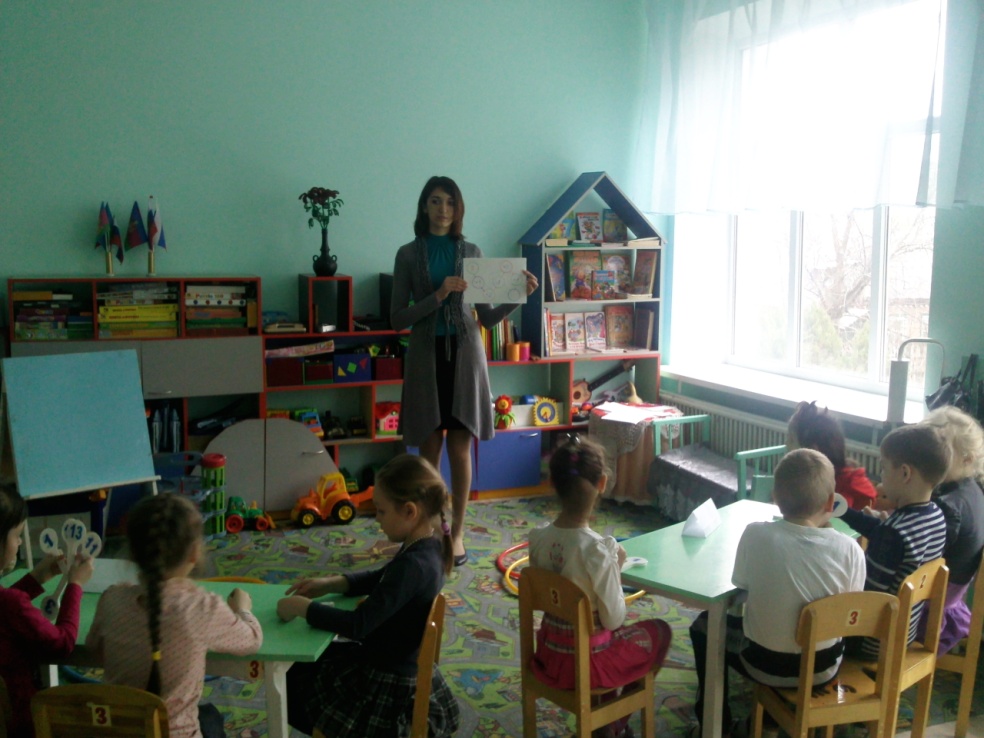 Молодцы, ребята! Вы справились с заданием. А сейчас мы выполним следующее задание: у меня на доске изображены фантастический герой. Посмотрите на него, что вы заметили? (он составлен из геометрических фигур) Итак, задание! Сколько треугольников использовано в этом рисунке.Молодцы, ребята! Ребята, спасибо большое за участие в нашей викторине «Умники и знайки». Давайте подведем итоги. (Воспитатель подводит итоги, вручает сладкие призы командам-участницам)